MøtereferatStyremøte 28.02.2022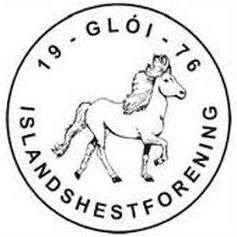 Dato: 28.02.2022Møteleder: Anne-Sofie HegstadSted: TeamsReferent: Lillian U. MathisenTilstede: Marion Gjertsås, Lillian Uthus Mathisen, Ida-Kathrin Gjerstad Nerbøvik, Marte Finseraas, Torunn NordvikSendes til: alle i styretForfall: Gry Tvedten Aune, Julie Meyer Nielsen Postes på hjemmesiden.Sak nr.TekstAnsvar1Velkommen v/Anne-SofiePresentasjonsrundeHvordan få overført riktige og viktige funksjoner/tilganger til leder/nestleder?Klubbadmin – få informasjon om dette fra Gry på et styremøte Hjemmeside/informasjonsbehovVi må legge en liten strategi på hva vi skal ha på facebook og hjemmesider til enhver tid – passe på at info kommer ut til alleGTA2Kurskomiteen v/Ida-KathrinEn prosess for å få til et kursopplegg med flere gode instruktørerIngeborg Bjørk Steinsdottir kommer en helg i maiThomas Larsen vil gjerne komme til Trøndelag og ha kurs også i år3Aktivitetskomiteen v/MarteDet planlegges ungdoms/rekrutthelger med Rikke SkogstadRekrutthelgen på Verdal går som normalt2 turer i 2022 – en dagstur og en overnattingstur i MeråkerSosialdag på Lånke travbane er planlagt og Jervskogen er også en mulighet4Sportskomite v/ TorunnMountain Gaits 2022Det er satt av penger til MG-dugnaden. Dette må styret beslutte hva skal brukes til.Det er et stort informasjonsbehov rundt Mountain Gaits og dugnaden. Vi må benytte sjansen til å informere folk på stevnet som er på Verdal.Vinterstevne på Verdal 5. Mars31 påmeldte til stevne – kjempebra!SportfengurTorunn tok en gjennomgang av Sportfengur som er det nye systemet vi kan benytte for stevner 	6Annet/DivNeste styremøte blir 21. mars kl 19.00 hos Anne-Sofie, Anne-Sofie kaller inn